Ihr Ansprechpartner:
Dirk Rott, Leiter Marketing	20. Februar 2019Presseinformation WP1902: Datenakquise aus der Ferne und lokalBilder und Texte sind für die Veröffentlichung in der Fachpresse (Print und Online) freigegeben. Btte senden Sie uns nach der Veröffentlichung ein Belegexemplar zu. Herzlichen Dank für Ihre Bemühungen im Voraus.__________________________________________________________________________Datenakquise aus der Ferne und lokalIndustrie 4.0-Anwendungen ins Laufen bringenStarterkit für den schnellen und kostengünstigen EinstiegMit dem eWON Flexy 205-Starterkit können Anlagenbetreiber und Maschinenbauer direkt durchstarten: Vom klassischen Fernzugriff bis hin zu Industrie 4.0 Anwendungen!Maschinen- und Anlagendaten können über das Internet weltweit und/oder lokal bereitgestellt und in vielfältiger Weise für neue Geschäftsmodelle oder Predictive Maintenance genutzt werden.Lokal sind  Daten bequem über das OPC-UA Protokoll übergeordneten Systemen bereitzustellen oder Daten von OPC-UA-fähigen Geräten im Feld (u. a. Steuerungen, HMI, Sensoren) sind zu erfassen.Mehr Informationen: www.wachendorff-prozesstechnik.de/flexyBilder (Wachendorff Prozesstechnik):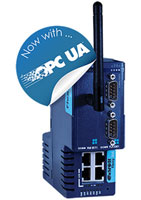 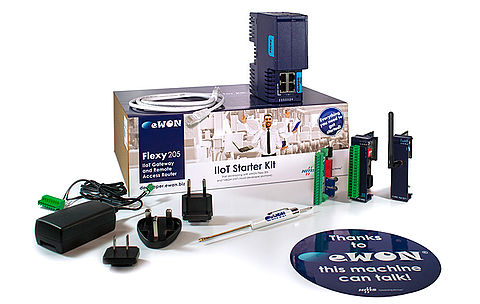 WP1902_Wachendorff_01_Ewon_Flexy_OPC-UA.jpg	WP1902_Wachendorff_02_Ewon_Flexy_Starterkit.jpg